  الفيدرالية الجزائرية لكرة القدم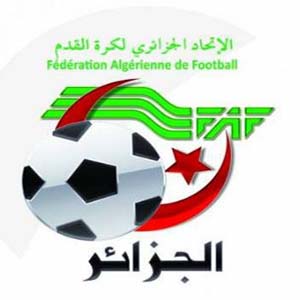 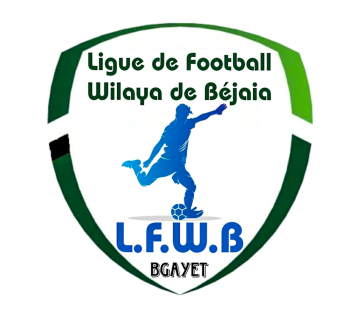                                Fédération Algérienne de Footballرابطة كرة القدم لولاية بجاية                             Ligue de Football de la Wilaya de BéjaiaDIRECTION DES COMPETITIONSHONNEURPROGRAMMATION  07° JOURNEEVENDREDI 09 DECEMBRE 2022SAMEDI 10 DECEMBRE 2022**********************************PRE-HONNEURPROGRAMMATION  06° JOURNEEVENDREDI 09 DECEMBRE 2022SAMEDI 10 DECEMBRE 2022**********************************JEUNES GROUPE « 1 »PROGRAMMATION 02° JOURNEEVENDREDI 09 DECEMBRE 2022SAMEDI 10 DECEMBRE 2022**********************************JEUNES GROUPE « 2 »PROGRAMMATION 03° JOURNEEVENDREDI 09 DECEMBRE 2022SAMEDI 10 DECEMBRE 2022**********************************JEUNES GROUPE « 3 »PROGRAMMATION 03° JOURNEEVENDREDI 09 DECEMBRE 2022SAMEDI 10 DECEMBRE 2022**********************************JEUNES GROUPE « 4 »PROGRAMMATION 02° JOURNEEVENDREDI 09 DECEMBRE 2022SAMEDI 10 DECEMBRE 2022**********************************JEUNES GROUPE « A »PROGRAMMATION 01° JOURNEEVENDREDI 09 DECEMBRE 2022SAMEDI 10 DECEMBRE 2022**********************************SOUS TOUTES RESERVES DE CHANGEMENT.StadesRencontresRencontresHorairesAOKASCRB AokasARB Barbacha14 H 30BENAL. PRINCIPALJS I. Ouazzoug NC Bejaia14 H 30MELBOUJS MelbouUS Soummam15 H 00BENI MANSOURUS Beni MansourRC Ighil Ali15 H 00AIT R’ZINECRB Ait R’ZineSRB Tazmalt14 H 30StadesRencontresRencontresHorairesSEDDOUKRC Seddouk O M’Cisna 14 H 00OUED GHIRAS Oued GhirJSB Amizour15 H 00StadesRencontresRencontresHorairesSEMAOUNJS Tissa NB Taskriout 14 H 30OUED GHIRCR Mellala WRB Ouzellaguen 14 H 30TAZMALTOS TazmaltIRB Bouhamza14 H 30StadesRencontresRencontresHorairesBEJAIA NACERIAAS Taassast CS P. CIVILE14 H 00MELBOUES Tizi Wer CSA Tizi Tifra14 H 00BENAL. PRINCIPALJS Bejaia OC Akfadou14 H 00OUZELLAGUENCSS Aouzellaguen CS Boudjellil15 H 00Stades		Rencontres		RencontresU15U17U19MELBOUJS MelbouES Tizi Wer 09 H 3011 H 0012 H 30BEJAIA NACERIANC BejaiaA. Ait Smail10 H 0011 H 3013 H 30Stades		Rencontres		RencontresU15U17U19BENAL. PRINCIPALUS SoummamNB Taskriout10 H 0011 H 30--------BENAL. ANNEXEUS SoummamNB Taskriout------------------13 H 30AOKASCRB Aokas JS I. Ouazzoug10 H 0011 H 3013 H 30Stades		Rencontres		RencontresU15U17U19BENAL. ANNEXEJS Bejaia CS P. Civile 10 H 0011 H 3013 H 30AMIZOURJSB Amizour AS Taassast 10 H 0011 H 3013 H 30Stades		Rencontres		RencontresU15U17U19BARBACHAARB Barbacha CR Mellala10 H 0011 H 3013 H 30OUED GHIRAS Oued GhirJSA Amizour09 H 3011 H 0012 H 30EXEMPTJS TissaJS TissaJS TissaJS TissaJS TissaStades		Rencontres		RencontresU15U17U19BENI MANSOURUS Beni MansourCS Boudjellil09 H 3011 H 0012 H 30Stades		Rencontres		RencontresU15U17U19AIT R’ZINERC Ighil Ali IRB Bouhamza10 H 0011 H 3013 H 30TAZMALTOS Tazmalt CRB Ait R’Zine 10 H 0011 H 3013 H 30OUZELLAGUENWRB Ouzellaguen SRB Tazmalt09 H 3011 H 0012 H 30EXEMPTCSS AouzellaguenCSS AouzellaguenCSS AouzellaguenCSS AouzellaguenCSS AouzellaguenStades		Rencontres		RencontresU15U17U19SIDI AICHEl Flaye ACS CSA Tizi Tifra 10 H 0011 H 3013 H 30SEDDOUKRC SeddoukJS Chemini10 H 3012 H 0013 H 30AKFADOUOC Akfadou O M’Cisna10 H 0011 H 3013 H 30Stades		Rencontres		RencontresU15U17U19JST Adekar ES Beni Maouche10 H 0011 H 3013 H 30Stades		Rencontres		RencontresU15U17BENAL. PRINCIPALFC Bejaia JSC Aokas 10 H 0011 H 30S.E.TenineAEF Sahel Bougie City 10 H 0011 H 30Stades		Rencontres		RencontresU15U17BENAL. ANNEXEGC BejaouiCR Bejaia10 H 0011 H 30EXEMPTUS TamridjetUS TamridjetUS TamridjetUS Tamridjet